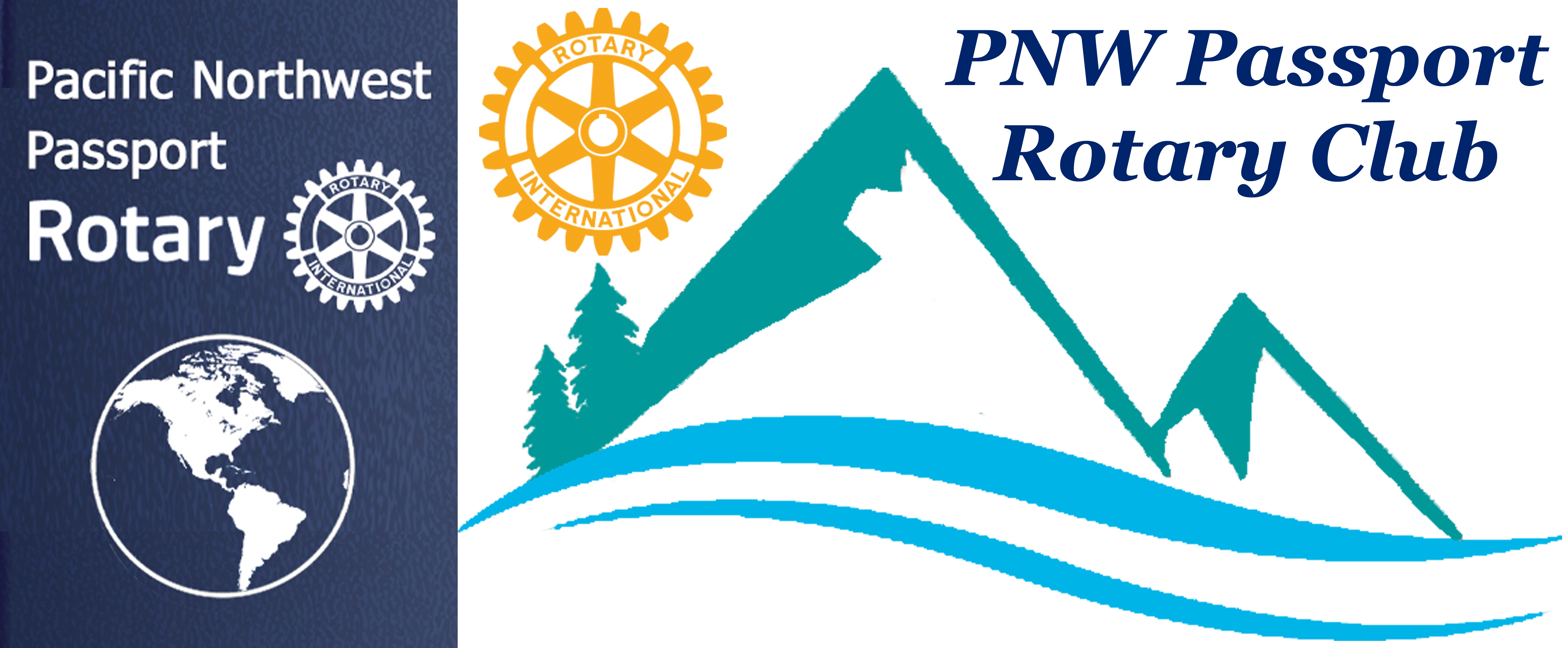 UPCOMING CALENDAR DATES TO NOTE:April 25	PNW Passport Rotary Club meeting. Roadhouse Grille, Surrey, BCApril 27	Rotary World Work Day		PNW Passport Rotary Club is supporting: 	Rise Against Hunger – Bellingham, WAPlease register if you haven’t already. There will be members at each of the shifts. If you are not able to support this event hopefully you’ll be out helping to promote Rotary People of Action somewhere else.May 8	PNW Passport Rotary Club Executive MeetingMay 11	PNW Passport Rotary Club Meeting – Roadhouse Grille, Surrey, BCPNW Passport Rotary Club Meeting NotesDate:  	April 13, 2019	 Time:  4:10 pmPlace:	Bob’s Burgers & Brew, Birch Bay Square, WAPresident’s Report:  President Tim called the meeting to order. Welcomed and thanked the members for attending the meeting today. He told us his agenda was going to be flexible. He requested those in attendance to tell us more of their personal history. We heard some very interesting history information. We have very interesting members who are full of great stories about themselves that include meaningful adventures as well as where they have lived in past years. Interesting places they volunteer such as Jim McGrandles at the Vancouver Zoo. President Tim informed the Club that the executive voted and passed the motion to send two Canadian Rotaracts to RLYA in accordance with the donation we received from the Rotaracts that the funds were to be spent in Canada. They will attend a meeting after the RLYA weekend.President Tim informed the Club that the executive voted and passed the motion for the PNW Passport Rotary Club to support our member Allen Stockbridge’s request to support his endeavors to organize along with others the Green Bag Food Project and The International Cities of Peace (ICP) Program with Rotary Clubs in District 5050. As the two projects formalize we will get more information as to how the Club can best support the projects. Allen Stockbridge will keep us well informed over the coming months.The NWP Passport Rotary Club felt these are truly great projects that suit our Club like Rotary World Help and Rise Against Hunger do at this time.   President Tim told us about a very interesting inspiring motivational speaker he heard recently – John O’Leary. John O’Leary had a 100% of his body burnt at the age of 9 he wasn’t to live – well they were wrong – here he is one of the most inspirational people to those who hear his story or read one of his books. He wrote a book called On Fire telling of his story from his accident to recovery. O’Leary says ‘its not why me but why should I be so lucky. What more can we do!’President-Elect Report:  Deb WiggsP-E Deb gave a report on the parts of the District Conference that she was able to attend. She went on a Boeing Plant tour --- amazing, amazing were her words. We have a plant tour planned in the Fall for the Club. The plant is so big that all of Disneyland can fit into it with room to spare, it can easily contain the Pentagon. She briefly spoke about the two speakers she heard -- Paul K. Chapple, Peace Literacy Initiative and Stanley Janicki, Innovations Technology. She was trying to organize two visits from DG Brad Whitaker one in Canada & one in the States. Next years District 5050 Conference April 30, May 1, 2, & 3, 2020 was going to be at Harrison Hotsprings just outside Chilliwack, BC. DG Brad plans on making the conference a family affair with lots of events that include member’s families. Service Committee: Julie JohansenJulie was very excited about the Green Bag Food program she was looking forward to our club getting involved with this as it gets underway. The project is starting with Whatcom North Rotary Club. They may need help with the logistics of the project. She sees us being able to lend a hand on Saturdays to pick-up full green bags, leaving new ones with participants. Engagement Committee: Pati VillhauerMember Jim McGrandles told us of an excellent speaker who came to World Rotary Help. Pati was going to look into getting this person to come and speak at one of our Canadian meetings.Old Business:  President Tim – advised that Rise Against Hunger is still looking for volunteers please register!! New Business:	Joy said she had placed the t-shirt order but wasn’t sure when they would be arriving for delivery. P-E Deb said she heard they were at the District Conference but she wasn’t able pick them up. P-P Sean or P-DG Lindagene will be bringing them home. The PNW Passport Rotary Club will discuss the delivery of them and advise the club members.Member Jim McGrandles advised us that another Rotary World Help container loading would be on May 18th. The loadings usually take 2 – 2 ½ hours depending on the numbers who show up. Member Allen Stockbridge arrived a little late he was able to speak more about Green Bag Food Project. He said at this time it was going to be in the Ferndale area. The project was going to follow the national method of operations. The future of the project is huge they are hoping to have all of District 5050 involved in this project.President Tim adjourned the meeting at: 5:30 pm				Notes taken by: Joy St. John, SecretaryNext Club Meeting:Date:  April 25th, 2019Location:  Roadhouse Grille, Surrey, BCThis picture is from Char Hart It shows the 24 stuffed toys bought by donations from the members attending the PNW Passport Rotary Club Meeting on March 28th the toys were for Children Impacted by Domestic Violence those involved with the project were very thankful for your generosity. 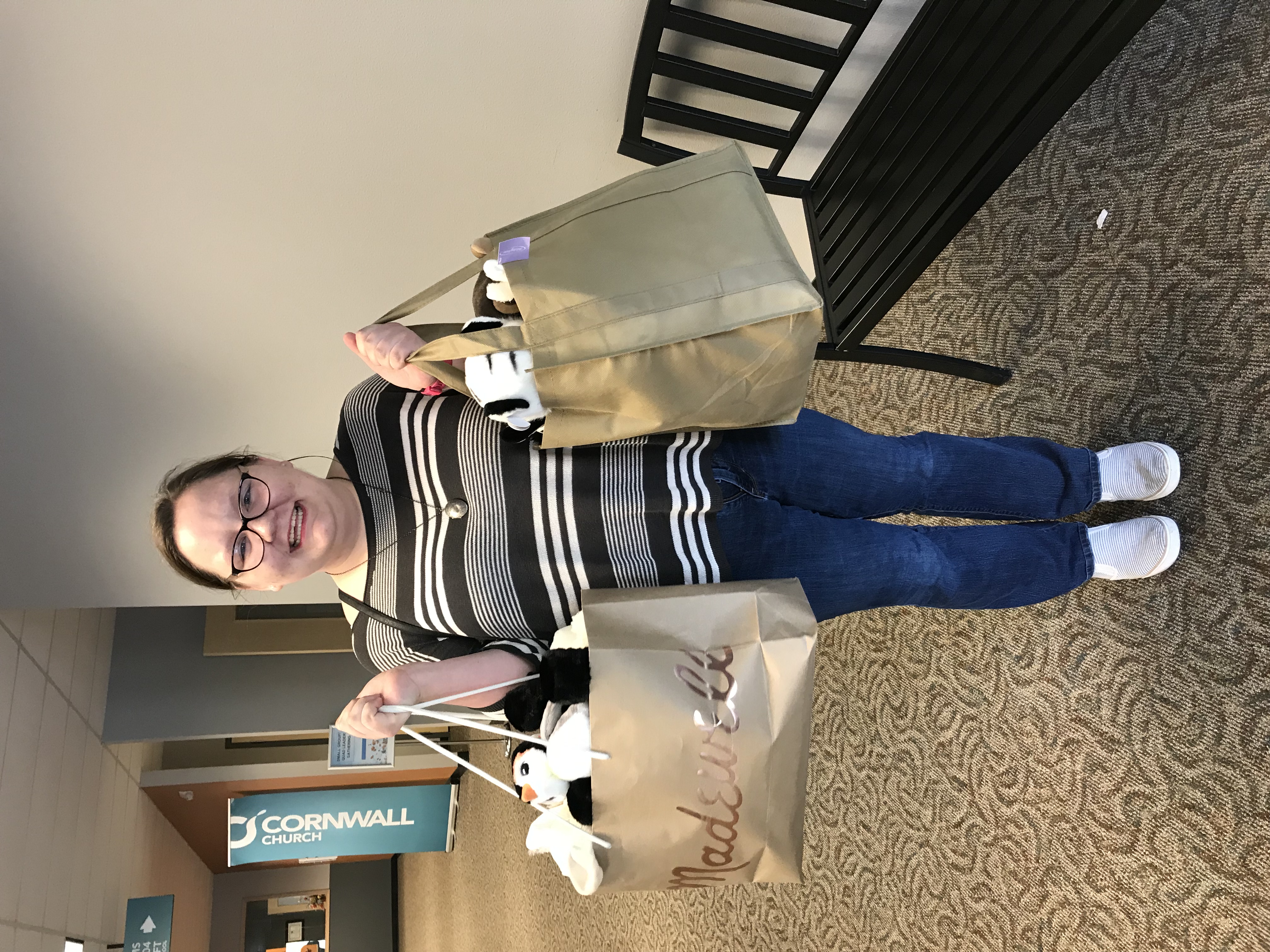 